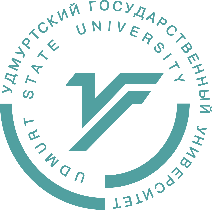 Министерство образования и науки Удмуртской РеспубликиМинистерство по физической культуре и спорту Удмуртской РеспубликиУдмуртский государственный университетИнститут физической культуры и спорта Удмуртского государственного университетаКафедра физического воспитанияНа базе кафедры физического воспитания Института физической культуры и спорта Удмуртского государственного университета31 октября 2024 г. состоится республиканская научно-практическая конференция «Физическая культура и спорт: актуальные проблемы и пути их решения»Приглашаем принять участие в конференции педагогических работников в области физической культуры и спорта образовательных организаций высшего и среднего профессионального образования, докторантов, аспирантов, магистрантов, специалистов органов управления образованием, руководителей и педагогов образовательных учреждений, работников и тренеров ДЮСШ.Цель конференции: 	содействие интеграции науки и практики в сфере физической культуры и спорта для повышения эффективности системы физического воспитания, спортивной тренировки, психологии спорта и оздоровления различных категорий населения.Основные направления работы конференции:Инновации и цифровая трансформация в сфере физической культуры и спорта. Психолого-педагогические и медико-биологические аспекты физкультурной деятельности и спортивной тренировки. Актуальные проблемы оздоровительной и адаптивной физической культуры.Реализация комплекса ГТО в системе общего и профессионального образования.Место проведения конференции: Удмуртия, 426034, г. Ижевск, ул. Ломоносова, 4б, учебно-научная библиотека им. В. А. Журавлёва, Федеральное государственное бюджетное образовательное учреждение высшего образования «Удмуртский государственный университет»Форма участия в конференции: Язык конференции: русский.Участие в конференции допускается в следующих формах:устным доклад (очно или дистанционно) и публикация тезисов;устным доклад (очно или дистанционно) без публикации тезисов;заочное участие (только публикация тезисов).очное участие (без публикация тезисов).Регламент выступление с устным докладом (офлайн или онлайн) не более 8 минут.Ссылка подключения для выступления с устным докладом онлайн будет выслана заблаговременно на указанный в заявке e-mail.Условия участия и публикации материалов конференции. По итогам конференции будет подготовлен электронный вариант сборника материалов с присвоением ББК, УДК, ISBN, авторского знака данной научно-практической конференции.В последующем, соответствующие требованиям материалы сборника, будут размещены на сайте научной электронной библиотеки elibrary.ru и проиндексированы постатейно в национальной библиографической базе данных научного цитирования – РИНЦ.Для участия в конференции необходимо в срок до 10 октября 2024 года представить в оргкомитет следующие материалы: Заявку участника (приложение 1).Статьи, оформленные в соответствии с требованиями (приложение 2) Презентацию доклада (при участии с устным докладом)Для участия в работе конференции, необходимо пройти онлайн регистрациюОформление и направление заявок для участия и материалов конференции.Заявки оформляются в соответствии с Приложением 1 (на каждого автора).Материалы для публикации в сборнике конференции оформляются в соответствии с Приложением 2.Заявки и материалы для публикации в сборнике конференции направлять на e-mail: kfv2024@yandex.ru, указывая названия файлов, например: Иванов_статья, Иванов_заявка.Для участия в работе конференции, необходимо пройти онлайн регистрацию: https://forms.yandex.ru/cloud/6656db85d046880330015bb9/Участие в конференции и публикация материалов бесплатно.При получении материалов, оргкомитет в течение 5 рабочих дней направляет на электронный адрес автора письмо либо с подтверждением принятия материалов, либо с предложением внести в статью технические и (или) содержательные правки. Авторам, отправившим материалы по электронной почте и не получившим подтверждения их получения оргкомитетом, необходимо продублировать заявку и созвониться по одному из ниже указанных телефонов.Представляемые статьи на конференцию должны содержать оригинальный материал, нигде ранее не опубликованные, соответствовать требованиям оформления, научности и оригинальности. Материалы тезисов могут быть проверены оргкомитетом Конференции на наличие заимствований сервисом «Антиплагиат». Рекомендуется самостоятельно осуществлять проверку на заимствования по «Объединенной коллекции» сервиса «Антиплагиат» и прилагать результат проверки к направляемым к публикации материалам. Процент оригинальности рукописи должен составлять не менее 60 %.Оргкомитет оставляет за собой право отказа к принятию статьи в случае ее несоответствия предъявляемым требованиям. Направляя тезисы для публикации в сборнике материалов данной научно-практической конференции, автор(ы) выражают свое согласие на их опубликование в открытом доступе и размещение в сети Интернет, в том числе: сайте ФГБОУ ВО «УдГУ», сайте научной электронной библиотеки eLIBRARY.RU.Направляя тезисы для публикации в сборнике материалов данной научно-практической конференции, автор(ы) гарантируют, что тем самым не нарушают ничьих авторских прав. Автор(ы) передают на неограниченный срок оргкомитету конференции неисключительные права на использование направленных для публикации тезисов путем размещения в сборнике материалов данной конференции в открытом доступе и размещение в сети Интернет, в том числе сайте ФГБОУ ВО «УдГУ», сайте научной электронной библиотеки eLIBRARY.RU.Направляя тезисы для публикации в сборнике материалов данной научно-практической конференции, автор(ы) подтверждают, что направляемая статья нигде ранее не была опубликована, не направлялась и не будет направляться для опубликования в другие научные издания.Направляя заявку для участия в данной научно-практической конференции в той или иной форме, автор(ы) тем самым дают свое согласие на обработку персональных данных: ФИО, наименование и адрес организации, ученая степень (звание), должность, номер телефона, e-mail. Целью обработки персональных данных является организация и проведение данной конференции, подготовка сборника материалов данной конференции. Контрольные даты: Оргкомитет конференции.Алабужев Александр Ефимович, директор Института физической культуры и спорта Удмуртского государственного университета, к.п.н., доцент, телефон: 8(3412) 761-892Митриченко Расима Хайдаровна, заведующий кафедрой физического воспитания, к.п.н., доцент, телефон: 8(3412) 500-878Шумихина Ирина Ивановна, преподаватель кафедры валеологии и медико-биологических основ физической культуры, к.б.н., доцент, телефон; 8(3412) 685-810Харин Александр Александрович, преподаватель кафедры физического воспитания, телефон: 8-912-856-88-89Размещение информации.Электронная версия информационного письма, программа конференции будут размещены на сайте ФГБОУ ВО «УдГУ» в разделе новости: https://udsu.ru/news/show/fksДанное письмо является приглашением для участия в научно-практической конференции (дополнительные приглашения для участия в конференции высылаются по необходимости). Все расходы по командированию участников конференции несет командирующая организация.Приложение 1ЗАЯВКАна участие в Республиканской научно-практической «Физическая культура и спорт: актуальные проблемы и пути их решения» 31 октября 2024 годаЗаявку необходимо оформлять на каждого автора!!!Приложение 2ТРЕБОВАНИЯ К ОФОРМЛЕНИЮ СТАТЕЙсборника материалов всероссийской с международным участием научно-практической конференции «Физическая культура и спорт: актуальные проблемы и пути их решения»                                          (г. Ижевск, 31 октября 2024 года)Оформление текста:текстовый редактор: Microsoft Office Word;язык текста статьи: русский;размер страницы (формат бумаги) – А4, ориентация листа – «книжная»;поля страницы: верхнее, нижнее, левое, правое – 2 см;Шрифт Times New Roman, размер шрифта: для текста – 14 пт, для таблиц – 11-12 пт;междустрочный интервал – 1,5;без переносов; абзацный отступ, одинаковый по всему тексту – 1 см;номера страниц не проставлять.Структура статьи:УДК (выравнивание по левому краю); Название статьи на русском языке (печатается полужирным начертанием, заглавными (прописными) буквами, выравнивание по центру);Фамилия и инициалы автора/авторов (инициалы перед фамилией) на русском языке; Организация, город, страна участника/участников (при необходимости указать несколько организаций; выравнивание по центру; печатается курсивом) на русском языке; Название статьи на английском языке (печатается полужирным начертанием, заглавными буквами, выравнивание по центру); Фамилия и инициалы автора/авторов (инициалы перед фамилией) на английском языке; Организация, город, страна участника/участников (при необходимости указать несколько организаций; выравнивание по центру; печатается курсивом) на английском языке;Аннотация (20-70 слов, на русском языке, выравнивание по ширине;Ключевые слова (4-7 слов на русском языке, выравнивание по ширине);Аннотация (20-70 слов, на английском языке; выравнивание по ширине);Ключевые слова (4-7 слов на английском языке, выравнивание по ширине);Текст статьи (выравнивание по ширине; печатается через 1,5 интервала);Допускается в статье размещение таблиц и рисунков соответствующими ссылками;Литература указывается в конце статьи в алфавитном порядке по ГОСТ Р 7.0.5-2008.  Внутри текста, при цитировании номер источника и страницы указываются в квадратных скобках (например, [1]). Данные о не цитируемых источниках указываются в квадратных скобках, без указания страниц (например, [8]).Пример оформления статьиУДК 796.015.83 ОЦЕНКА УРОВНЯ ФИЗИЧЕСКОГО ЗДОРОВЬЯ ШКОЛЬНИКОВ 7-9 ЛЕТИ.И. Иванов, С.Б. ПетровФГБОУ ВО «Удмуртский государственный университет», г. Ижевск, РоссияASSESSMENT OF THE LEVEL OF PHYSICAL HEALTH OF SCHOOLCHILDREN AGED 7-9 YEARS OLDI.I. Ivanov, S.B. PetrovFederal State Budgetary Educational Institution of Higher Education "Udmurt State University", Izhevsk, RussiaАннотация. В статье представлены результаты исследования уровня физического здоровья школьников. Выявлено, что у большинства исследуемых школьников уровень функциональных возможностей организма ниже возрастных показателей. По данным комплексной оценки состояния здоровья только 12 % обучающихся практически здоровы, 46 % имеют функциональные отклонения и 42 % – хронические заболевания. Выявлено, что существующая система профилактических осмотров является недостаточно эффективной. Ключевые слова: здоровье школьников; физическое развитие; функциональное возможности; двигательные способности; физическое воспитание. Abstract. The article presents the results of a study of the level of physical health of schoolchildren. It was revealed that the majority of the studied schoolchildren had a level of functional capabilities of the body below age indicators. According to a comprehensive assessment of health status, only 12% of students are practically healthy, 46% have functional abnormalities and 42% have chronic diseases. It was revealed that the existing system of preventive examinations is not effective enough.Keywords: schoolchildren's health; material development; functionality; motor abilities; powerful education.Просим уделить внимание подбору ключевых слов, поскольку от этого зависит эффективность работы поисковых систем, узнаваемость и доступность статьи в сети Интернет.Ключевое слово – это слово или словосочетание, которые другой исследователь может большой степенью вероятности использовать при формировании поискового запроса. Оптимальное количество ключевых слов – от трех до 7. Целевой аудиторией являются специалисты, работающие в той же области, поэтому рекомендуется включать в число ключевых слов основные термины. Индикатором правильности подбора ключевых слов является их соответствие центральной тематике статьи, используемым методам, материалу, единицам анализа. Следует избегать использования аббревиатур, особенно не имеющих широкой известности.Продолжение текста…. Ссылки в тексте на источники [1]. Литература 1. Касмакова Л. Е., Литош Н. Л. Адаптивное физическое воспитание детей // Адаптивная физическая культура. 2023. Т. 93. № 1. С. 27-30.2. Плющева Н.С. Развитие двигательных навыков у детей младшего дошкольного возраста на занятиях по физическому воспитанию // Актуальные проблемы спортивной подготовки, оздоровительной физической культуры, рекреации и туризма : материалы Всероссийской научно-практической конференции, посвященной 50-летию УралГУФК (Челябинск, 27–28 октября 2020 г.). Челябинск: Уральский государственный университет физической культуры, 2020. С. 356-359.ОргкомитетПрием заявок и публикационных материаловдо 10 октября 2024 г.День работы конференции31 октября 2024 г.1. Фамилия2. Имя3. Отчество4. Ученая степень, звание5. Должность6. Организация7. Адрес (страна, город, индекс, улица)8. Телефон/факс (код страны, код города) 9. E-mail10. Название статьи11. Направление конференции 12. Форма участия (очно, дистанционно)